#G0ГОСТ 19521-74Группа В00ГОСУДАРСТВЕННЫЙ СТАНДАРТ СОЮЗА ССРСВАРКА МЕТАЛЛОВ Классификация Welding of metals. Classification Дата введения 1975-01-01 УТВЕРЖДЕН И ВВЕДЕН В ДЕЙСТВИЕ Постановлением Государственного комитета стандартов Совета Министров СССР от 18 февраля 1974 г. N 445ПРОВЕРЕН в 1989 г.СРОК ДЕЙСТВИЯ ПРОДЛЕН Постановлением Госстандарта СССР от 09.06.89 N 1522 до 01.01.95*___________* Ограничение срока действия снято по протоколу N 4-93 Межгосударственного Совета по стандартизации, метрологии и сертификации (ИУС N 4 1994 г.). - Примечание "КОДЕКС".ПЕРЕИЗДАНИЕ. Ноябрь 1990 г.1. Настоящий стандарт устанавливает классификацию сварки металлов по основным физическим, техническим и технологическим признакам.2. Основные признаки и ступени классификации приведены в табл. 1.Таблица 1     3. Классификация сварки по физическим признакам приведена в табл. 2.Таблица 2 Примечания:1. Диффузионная сварка может осуществляться с применением большинства источников энергии, используемых при сварке металлов, но выделяется как самостоятельный вид сварки по относительно длительному воздействию повышенной температуры и незначительной пластической деформации.2. В комбинированных технологических процессах возможно одновременное использование разных видов сварки.4. Классификация видов сварки по техническим признакам приведена на черт. 1.5. Классификация видов сварки по технологическим признакам приведена на черт. 2-12.6. Термины и определения даны в приложении.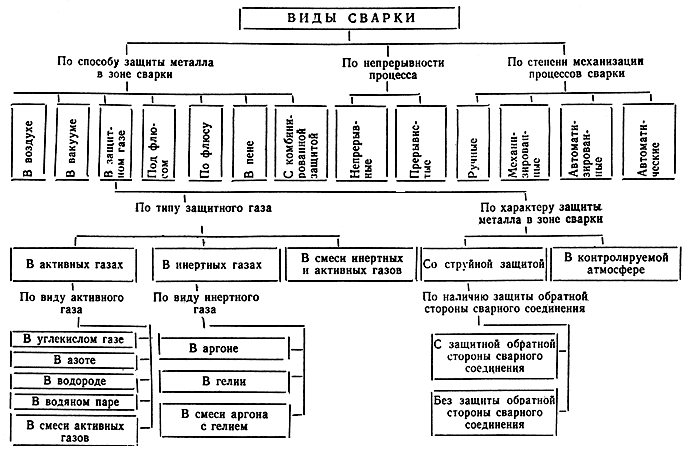 Черт. 1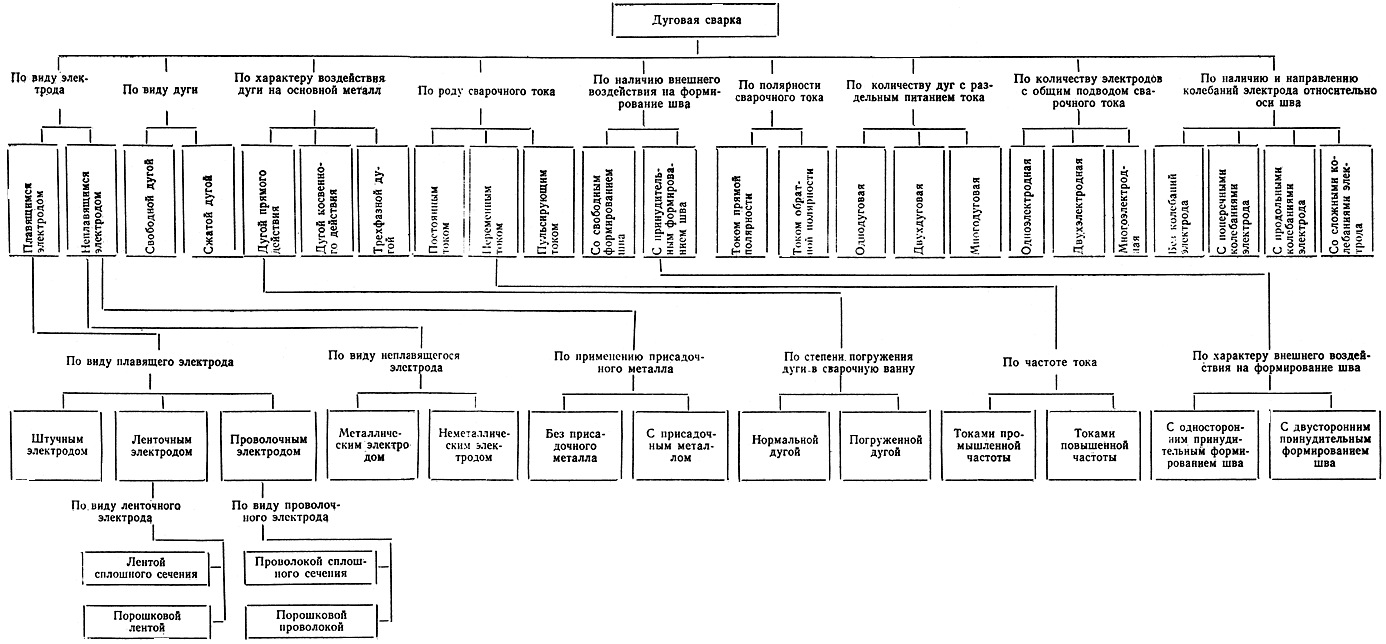 Черт. 2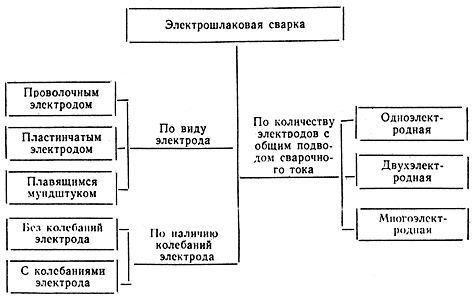 Черт. 3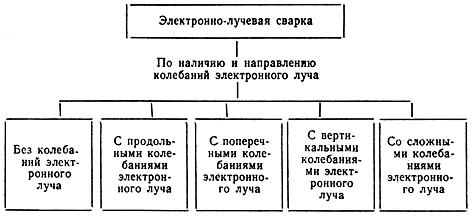 Черт. 4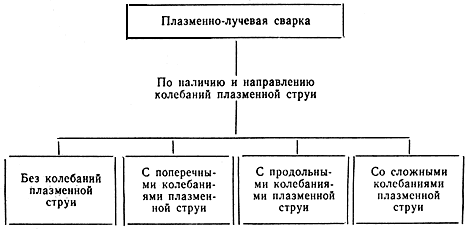 Черт. 5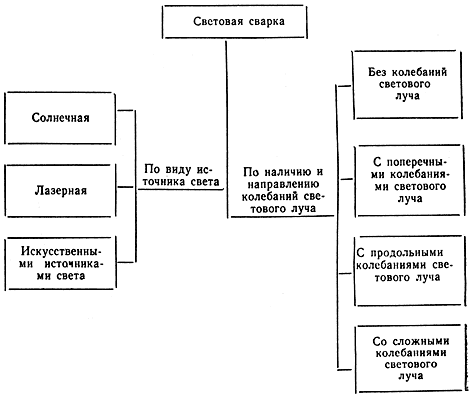 Черт. 6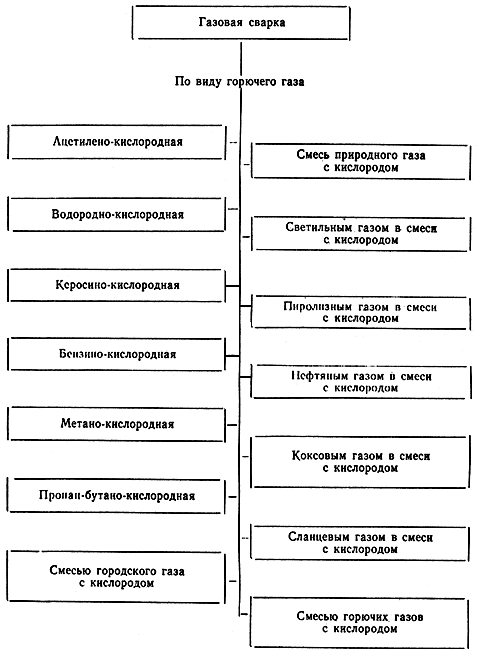 Черт. 7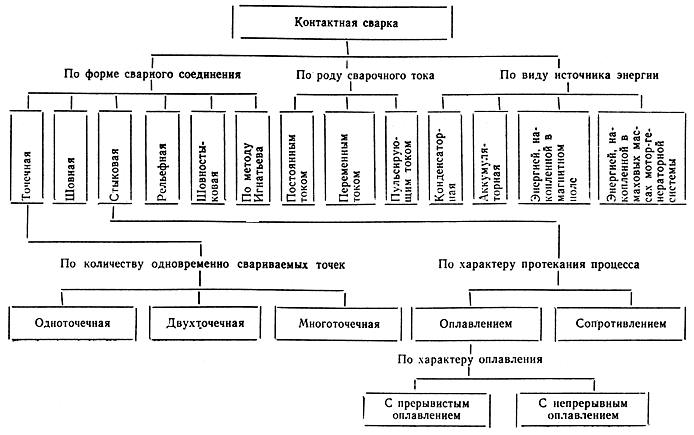 Черт. 8 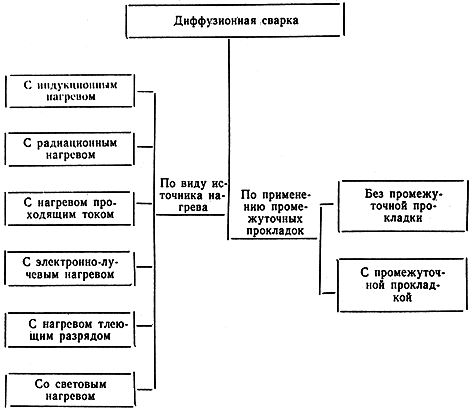 Черт. 9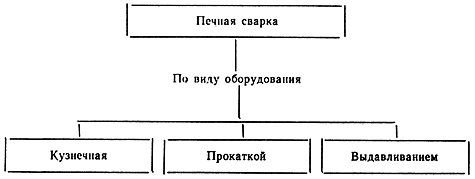 Черт. 10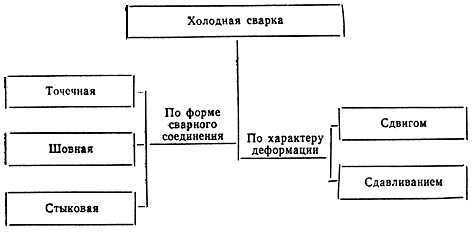 Черт. 11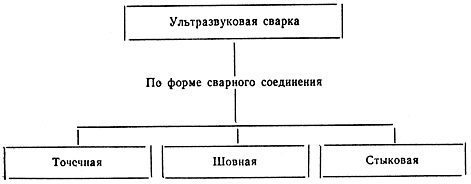 Черт. 12 ПРИЛОЖЕНИЕСправочноеТекст документа сверен по:официальное изданиеМ.: Издательство стандартов, 1991 #G0Группа признаковНаименование признаков Наименование ступеней классификацииФизические Форма энергии, используемой для образования сварного соединенияКласс Вид источника энергии, непосредственно используемого для образования сварного соединенияВид Технические Способ защиты металла в зоне сваркиНепрерывность сваркиСтепень механизации сварки-Технологические Установлены для каждого вида сварки отдельно-#G0Класс сваркиВид сварки ДуговаяЭлектрошлаковаяЭлектронно-лучеваяПлазменно-лучеваяТермический Ионно-лучеваяТлеющим разрядомСветоваяИндукционнаяГазоваяТермитнаяЛитейнаяКонтактнаяДиффузионнаяИндукционнопрессоваяТермомеханический ГазопрессоваяТермокомпрессионнаяДугопрессоваяШлакопрессоваяТермитнопрессоваяПечнаяХолоднаяМеханический ВзрывомУльтразвуковаяТрениемМагнитоимпульсная#G0ТерминОпределение Термический класс сваркиВиды сварки, осуществляемые плавлением с использованием тепловой энергииТермомеханический класс сваркиВиды сварки, осуществляемые с использованием тепловой энергии и давленияМеханический класс сваркиВиды сварки, осуществляемые с использованием механической энергии и давления